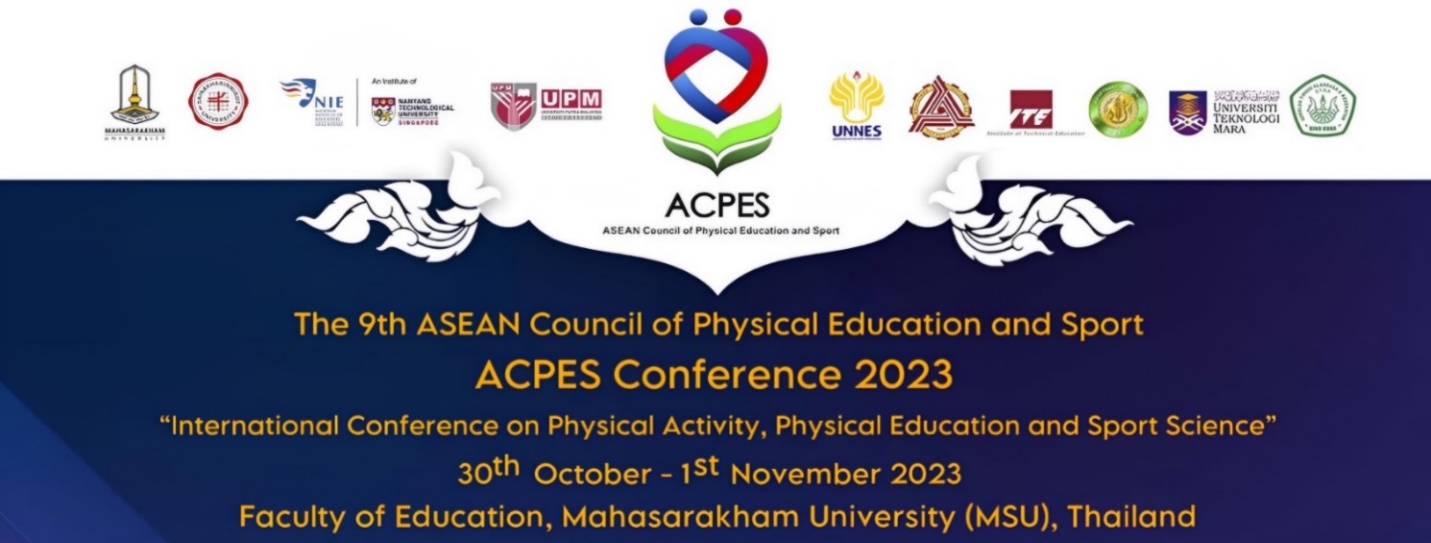 FORMAT PAPER TITLE IN 14PT UPPERCASE,BOLD AND CENTRED1 blank line between title and author namesLast name A.B. (First Name. Middle Initials.) *1, Last name C.D. (First Name. Middle Initials.) 2 (10pt font, bold, centred) 1 blank line between authors' names and affiliations1 Institute, Address, Zip / Postcode, Country2 Institute, Address, Zip / Postcode, Country(10pt font, centered, format)2 blank lines between affiliations and textAbstract -The structure should include Purpose of the study, Method, Result, Discussion, Conclusion, Time New Roman font, Text must be 12pt font, Justified, Single line spacing, 250-300 words within 1 page)Keywords: -Authors are invited to submit 3-5 keywords associated with their paperCorresponding author: -Clearly indicate who will handle correspondence at all stages of refereeing and publication, also post-publication. This responsibility includes answering any future queries about Methodology and Materials. Ensure that the e-mail address is given and that contactdetails (postal address and phone numbers) are kept up to date by the correspondingauthor.